Конспект урока                                                                                                                                                                                                                                                                                                                                                                                                                                                                                                     4 классПредмет « Чтение»Урок изучения нового материала для детей с ОВЗТема: «Весна наступает!»Подтема: «Стихотворение  В. Алферова «Март»Цели урока: изучение нового материала на основании стихотворения и полученных ранее знаний; развитие навыков чтения; развитие мелкой моторики с помощью пазлов; развитие образного мышления и ассоциации; воспитание любви к красоте природы.Ход урокаI. Организационный момент1) Приветствие- Доброе утро, ребята! Сегодня на уроке чтения мы с вами начинаем новый раздел учебника, о чем он будет Вы сейчас сами догадаетесь.2) Подготовительный этап. Введение в тему урокаЗвучит мелодия «Звуки весны»- Что это за звуки Вы слышите?- Что они Вам напоминают?- В какое время года Вы можете слышать такие звуки? и т.д.- Как Вы думаете какая тема нашего урока?2) Развитие моторики и ассоциации. Работа с пазлами.Дети складывают пазлы, состоящие из 4-6 частей. На весеннюю тематику.Обсуждение получившихся картинок.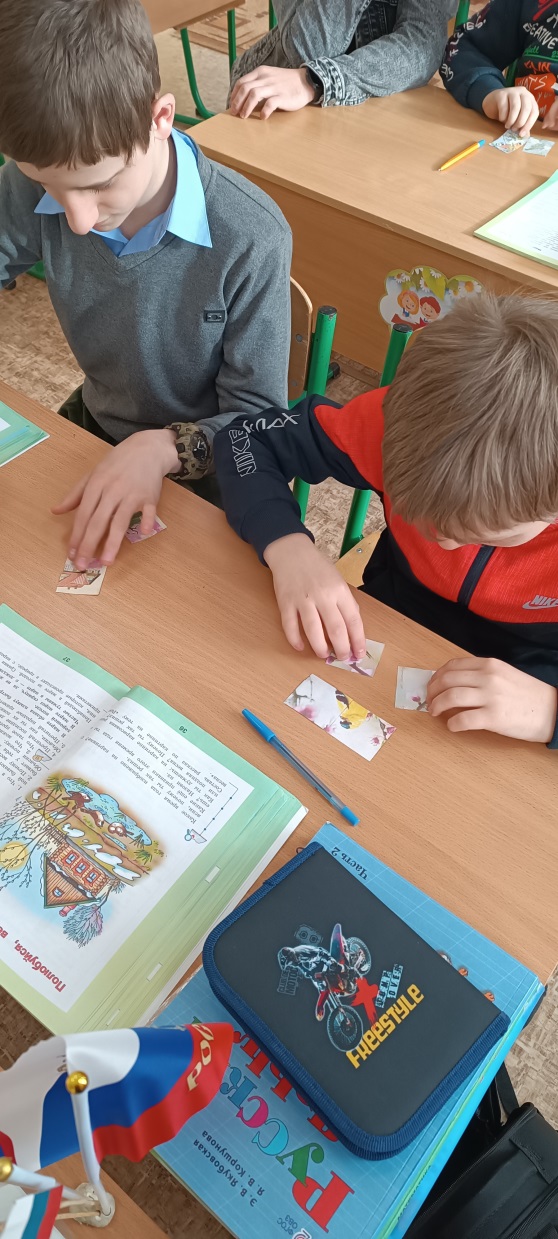 II. Основная часть1) Вступление. Рассказ о весне.     Весна самое прекрасное время года. Просыпается природа от долгого зимнего сна. Тает снежок, появляются первые листочки, первые цветочки. Птички прилетают из теплых краев. Дни становятся длиннее и светлее. Солнышко уже ярче пригревает и становится намного теплее. Не только природа пробуждается ото сна, но и дикие животные тоже просыпаются.2) Составление схемы на тему «Весна»А) Вводная беседа- При наступлении весны, какие изменения происходят в природе?- Какие признаки весны Вы знаете? Давайте еще раз их повторим:* больше теплых солнечных дней;* становится теплее;* световой день больше;* появляются первые цветы, листочки;* прорастают почки;* пробуждаются дикие звери;* возвращаются перелетные птицы*течет капель;* тает снег.- А сейчас все это запишем на доске, изобразим схематически!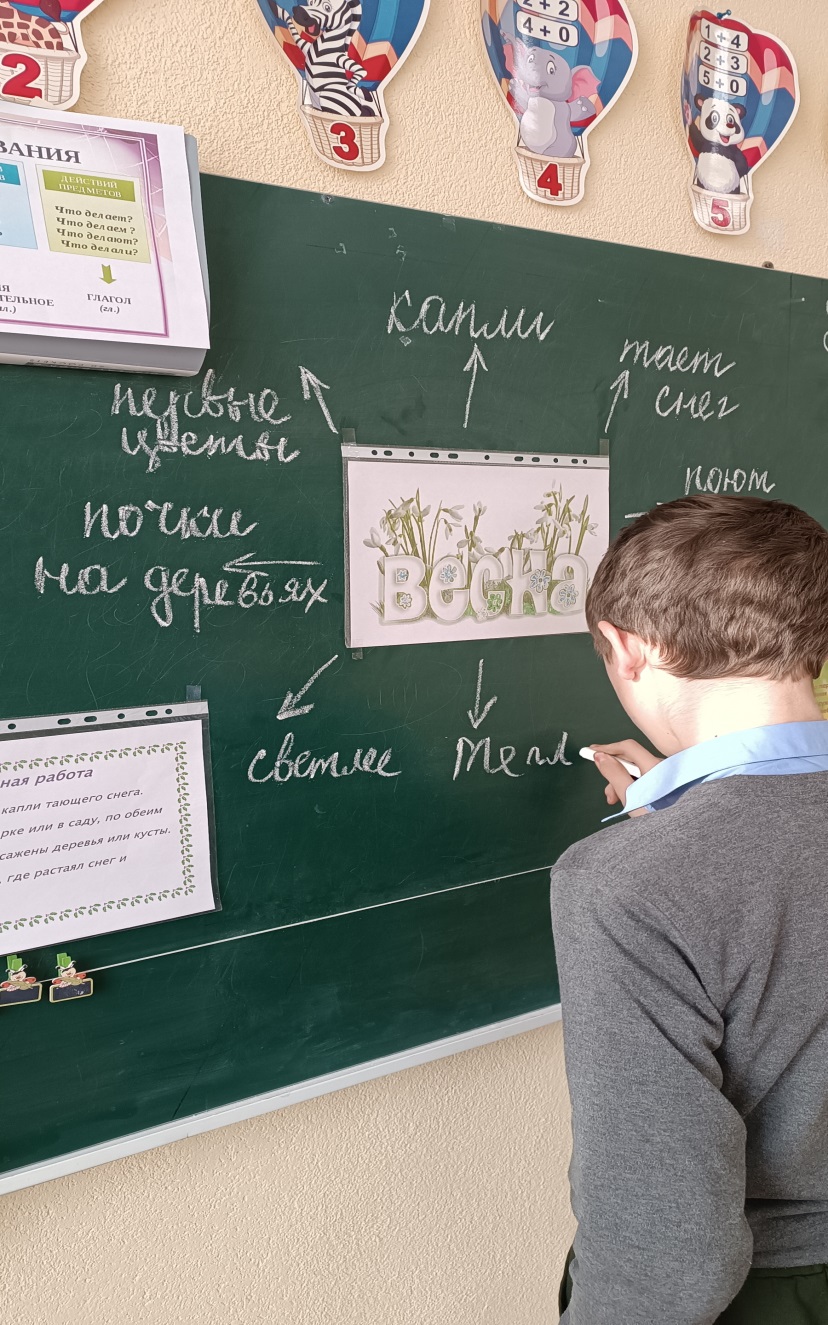 3) Работа с картинкой «Весна» возле доски.Описание картинки, с использованием наводящих вопросов и слов.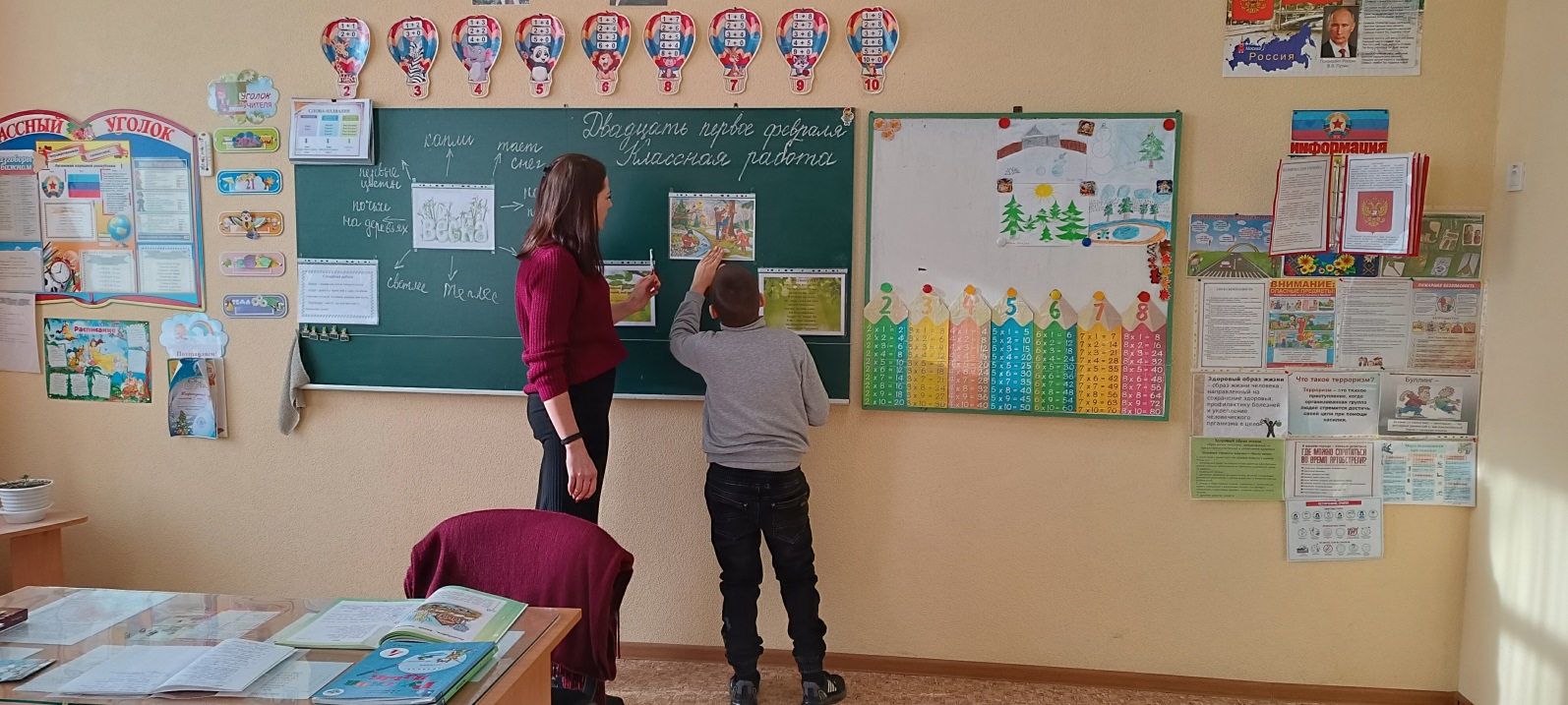 4) Введение нового материала. Работа с учебником. Стихотворение  В. Алферова «Март.А) Этап подготовки к чтению стихотворения. Беседа.- Какие весенние месяцы Вы знаете? - Какой самый первый месяц весны?   Признаки ранней весны и отобразил в своем стихотворении В. Алферов « Март»Б) Этап чтения ст. 37 учебника.Читает учитель.- Какие слова Вам не понятны?В) Словарная работа: капель, аллея, проталина.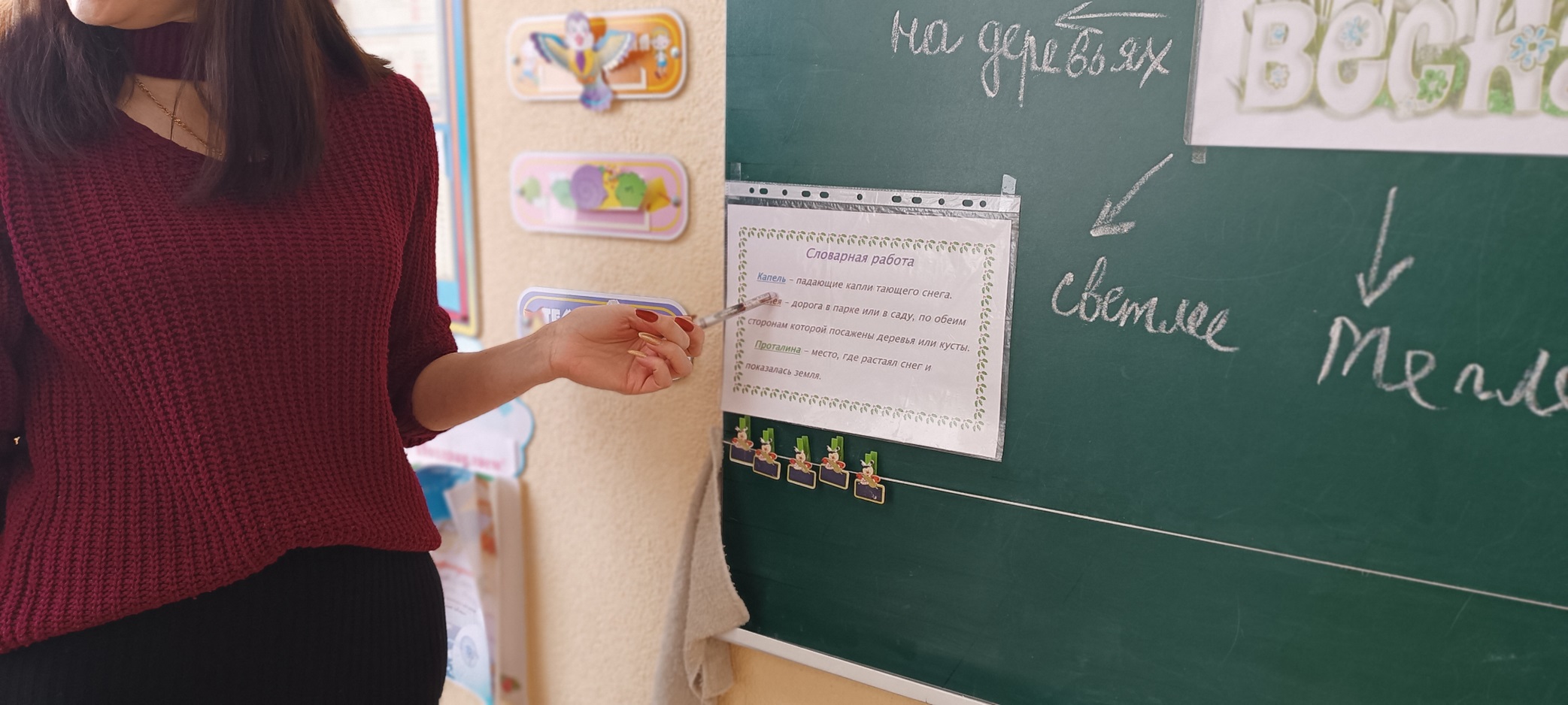 Читают дети по очереди.Г) Этап после текстовой работыОтветы на вопросы по содержанию стихотворения.III. Заключительная часть1) Выводы и итоги урока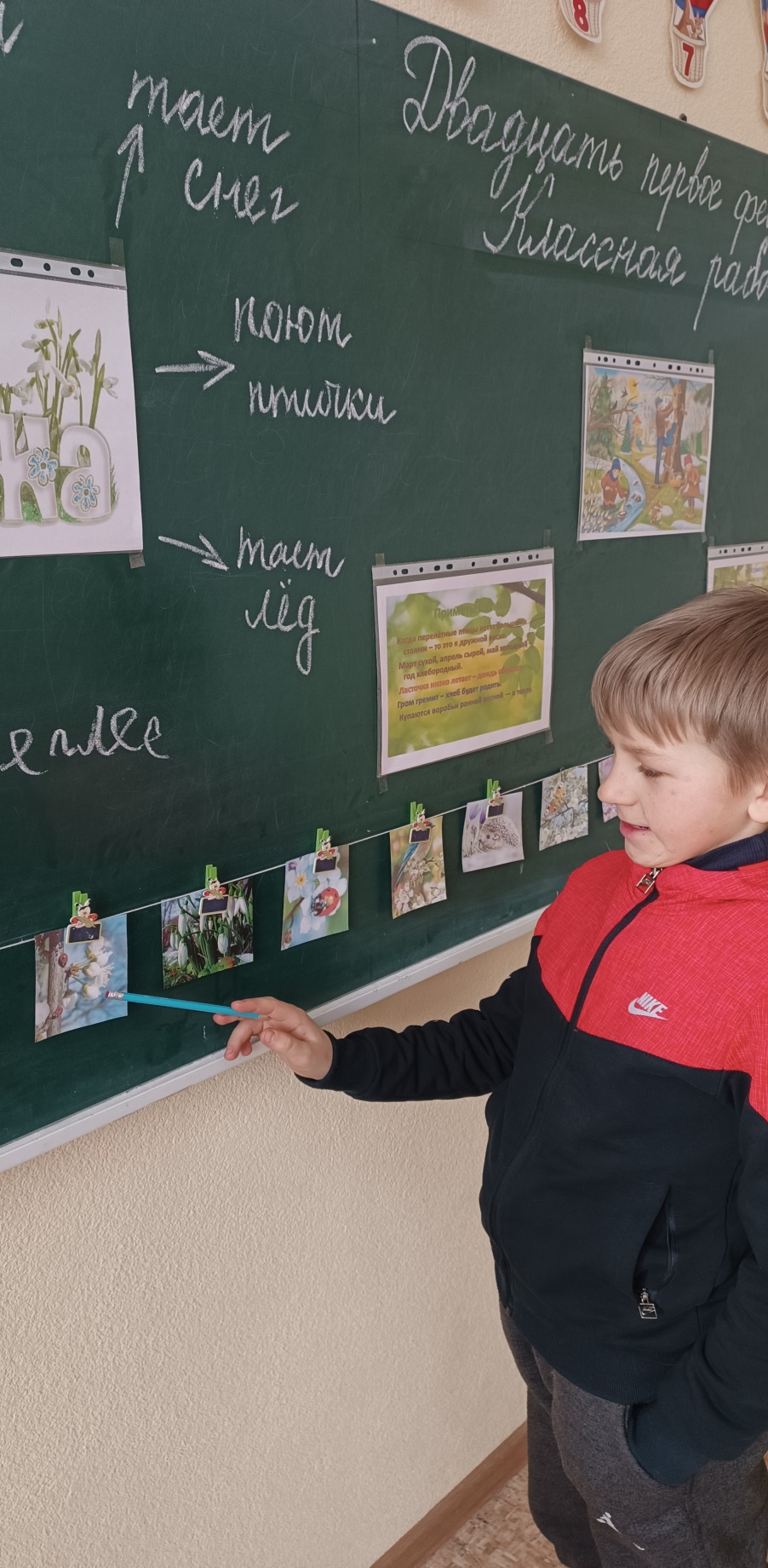 - О чем мы с вами говорили на протяжении всего урока? - Что нового интересного узнали? - Какие признаки, приметы весны?- Что запомнилось больше всего?2) Домашнее заданиеВыразительно читать стихотворение «Март» ст. 37.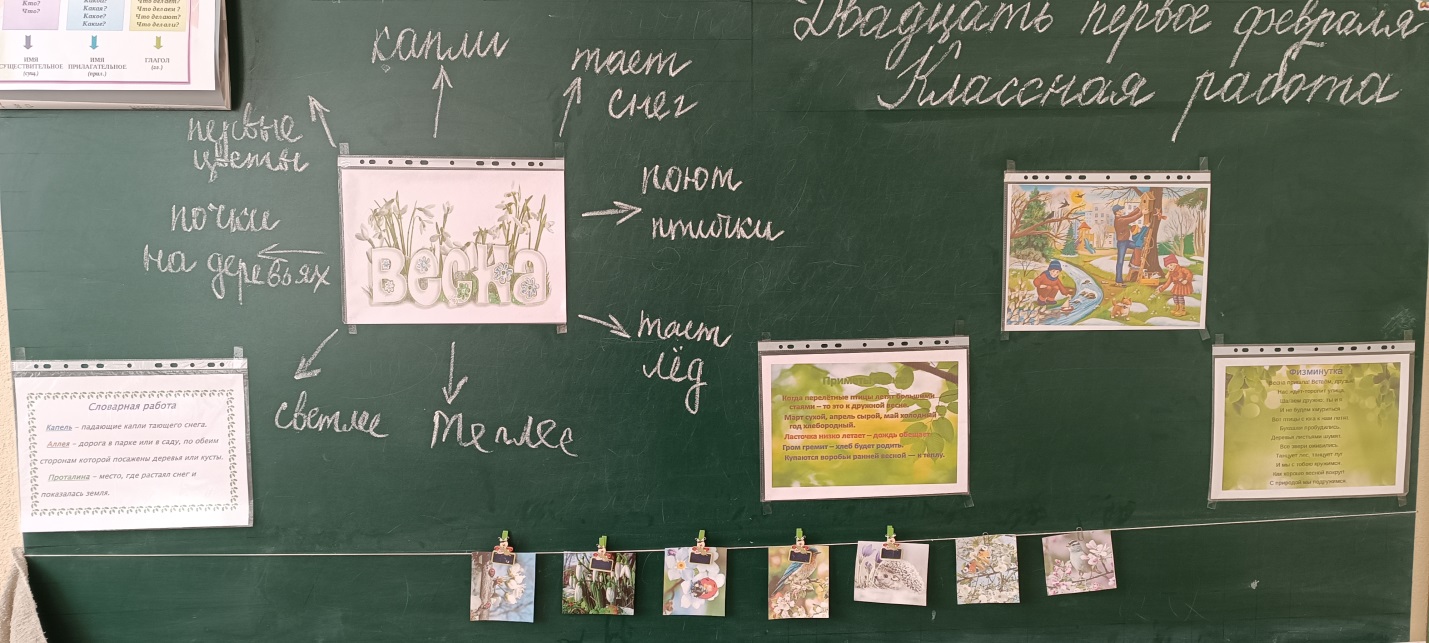 